Павлівська загальноосвітня школа І-ІІІ ступенів ім. Олекси Десняка,Лозівської районної ради,  Харківської області64611  вул. Десняка, 7, с. Павлівка Друга, Лозівський район, Харківська обл.  
тел. 8 (05745) 63-2-27,    e-mail: раvlov_sh@ukr.netПотужність Павлівської ЗОШ І-ІІІ ступенівПотужність закладу освіти становить 192 учня
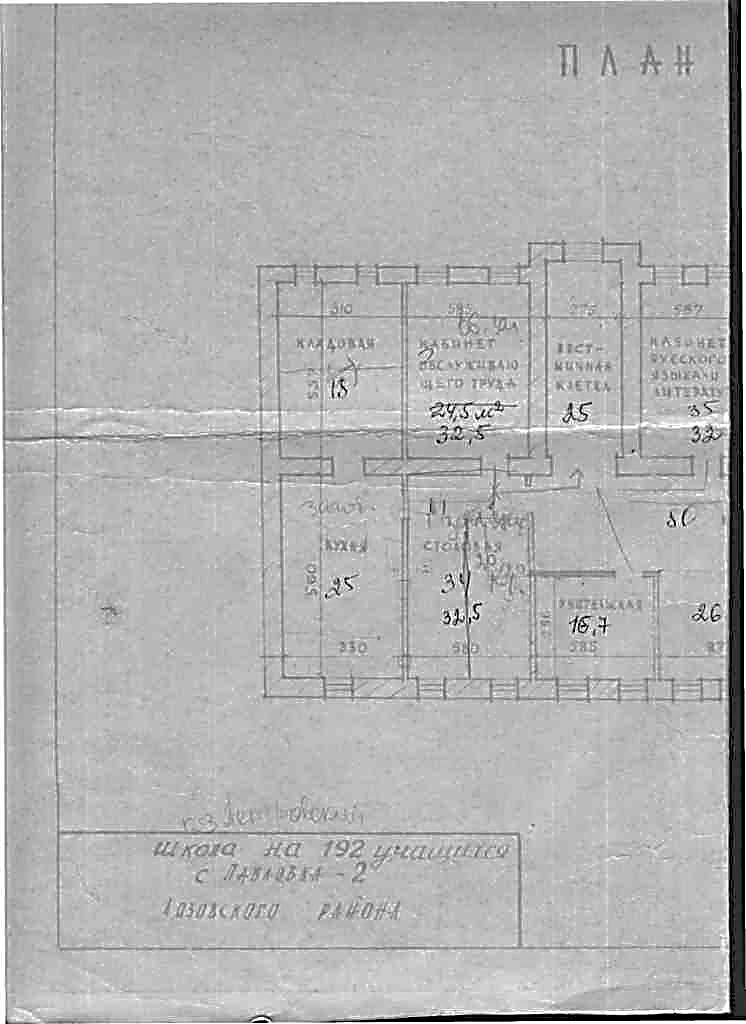 ВО директора школи                                                    О.І.Редька